МИНИСТЕРСТВО НАУКИ  И ВЫСШЕГО ОБРАЗОВАНИЯ РОССИЙСКОЙ ФЕДЕРАЦИИ ФЕДЕРАЛЬНОЕ ГОСУДАРСТВЕННОЕ БЮДЖЕТНОЕ ОБРАЗОВАТЕЛЬНОЕ УЧРЕЖДЕНИЕ ВЫСШЕГО ОБРАЗОВАНИЯ«СЕВЕРО-КАВКАЗСКАЯ ГОСУДАРСТВЕННАЯ АКАДЕМИЯ»УтвержденоУченым советом ФГБОУ ВО «Северо-Кавказская государственная академия» протокол №  от          г.ПЛАН МЕРОПРИЯТИЙпо проведению процедуры выборов ректораФГБОУ ВО «Северо-Кавказская государственная академия»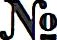 Наименование мероприятияСроки выполнения мероприятияРезультат по итогам выполнения мероприятия1Заседание ректората27.03.2024 г.Создание рабочей группы по подготовке проекта Положения о выборах ректора, плана мероприятий по процедуре выборов ректора, предложений по составу комиссии по выборам ректора.2Заседание Ученого совета28.03.2024 г.Утверждение Положения о выборах ректора, состава комиссии по выборам ректора, плана мероприятий по выборам ректора 3Информирование коллектива академии об утверждении Положения о выборах ректора, о составе комиссии по выборам ректора, о плане мероприятий по выборам ректора29.03.2024 г.Размещение Положения о выборахректора, состава комиссии по выборамректора, плана мероприятий по выборам ректора на сайте академии4Выдвижение кандидатур на должность ректора и прием документов кандидатов на должность ректора29.03.2024 г. –        28.04.2024 г.Формирование списка кандидатов надолжность ректора для представления Ученому совету5Заседание Ученого совета        02.05.2024 гРешение о включении кандидатов в список кандидатов на должность руководителя образовательной организации 6Представление в Аттестационнуюкомиссию Минобрнауки России списка кандидатов на замещение должности ректора и комплекта материалов в отношении кандидатов6-8 .05.2024 г.Передача списка кандидатов на замещение должности ректора и комплекта материалов в отношении кандидатов в Минобрнауки России7Рассмотрение Аттестационной комиссией кандидатов на должность ректора 4.06.2024 г.Рассмотрение Аттестационной комиссиейкандидатов на должность ректора8Получение выписок из протоколазаседания Аттестационной комиссии  по проведению аттестации кандидатов на замещение должности ректораВ течение 7рабочих дней со дня заседания Аттестационной комиссииСписок кандидатов на замещение должности ректора, прошедших аттестацию 9Доведение до сведения коллектива академии информации о кандидатурах на должность ректора, согласованных с Аттестационной комиссией Минобрнауки РоссииВ течение 1рабочего дня после получения решенияАттестационной комиссии МинобрнаукиРоссииРазмещение на сайте академии информации о результатах заседания Аттестационной комиссии Минобрнауки России10Заседание Ученого советаВ течение 5 рабочих дней после получения решенияАттестационной комиссии Минобрнауки РоссииУтверждение даты проведения Конференции работников и обучающихся по выборам ректора для ее согласования с Минобрнауки России11Получение согласования в Mинобрнауки Россиидаты проведения конференцииВ течение 5 рабочих днейПодготовка к проведению Конференции работников и обучающихся по выборам ректора12Утверждение Ученым советом академии норм представительства (квот) подразделений на Конференцию по выборам ректораРаспределение норм представительства (квот) подразделений на Конференцию по выборам ректора13Выдвижение коллективами академии делегатов на Конференцию по выборам ректораПредоставление списков делегатов на Конференцию по выборам ректора вКомиссию по выборам ректора14Информирование коллектива академии о дате проведения конференции по выборам ректораРазмещение на сайте академии информации о дате проведения конференции по выборам ректора15Проведение Конференции научно-педагогических работников и  обучающихся по выборам ректораДата, согласованная с Минобрнауки РоссииПодведение итогов выборов ректора всоответствии с Положением о выборах ректора16Направление документов в Минобрнауки России на избранного ректораВ течение 3 рабочих дней после проведения КонференцииСдача документов на избранного ректорав Минобрнауки России